Taalschat 5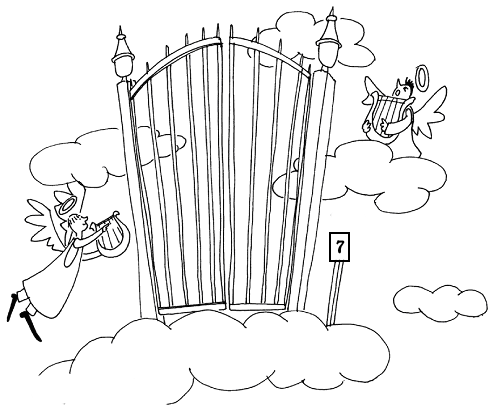  1   In de zevende hemel zijn.      Heel erg blij zijn. 2   Zoveel hoofden, zoveel zinnen.      Iedereen heeft een andere mening. 3   Het paard achter de wagen spannen.      Verkeerde maatregelen nemen. 4   Goed van de tongriem gesneden zijn.      Hij kan erg goed praten. 5   Op een houtje bijten.      Weinig of niets te eten hebben. 6   Blij zijn met een dode mus.      Blij zijn met iets onbelangrijks. 7   Als het kalf verdronken is, dempt men de put.      Als het ongeluk gebeurd is, dan neemt men pas maatregelen. 8   Een ezel stoot zich niet twee maal aan dezelfde steen.      Je moet er voor oppassen niet twee keer dezelfde fout te maken. 9   Men moet de huid niet verkopen voor de beer geschoten is.      Je moet het geld niet uitgeven, voordat je het binnen hebt.10  Twee honden vechten om een been en de derde loopt er ras mee heen.      Als twee ruzie maken, kan een ander daarvan profiteren. 1   uitvaart - begrafenis	 6   corrigeren - verbeteren 2   variatie - afwisseling	 7   portie - deel 3   parallel - evenwijdig	 8   victorie - overwinning 4   accent - klemtoon	 9   imker - bijenhouder 5   archipel - eilandengroep	10  injectie - spuitje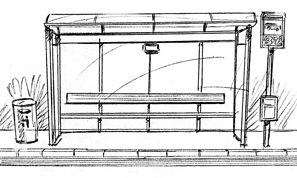  1   censuur - geen vrijheid van pers (kranten, radio, tv) 2   vehikel - voertuig, meestal spottend bedoeld 3   illegaal - wat volgens de wet verboden is 4   kwaliteit - hoe goed of hoe slecht iets is 5   scène - gedeelte uit een film of toneelstuk 6   poreus - luchtdoorlatend via hele kleine gaatjes 7   energie - kracht bijv. In de vorm van elektriciteit 8   plantage - grote akker voor bijv. thee, katoen, rubber of tabak 9   kolonist - iemand die vroeger in een onbekend gebied ging wonen10  symbool - teken, bijv. duif als teken van vrede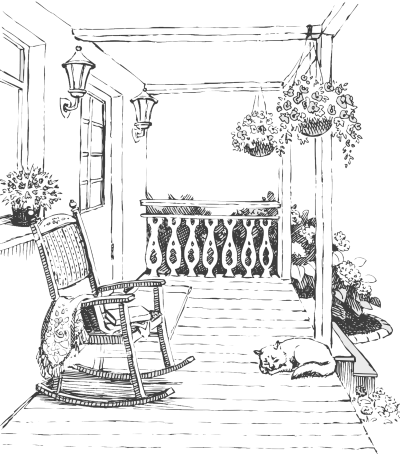 11  abri - overdekte tram- of bushalte12  downloaden - data via het internet ophalen en opslaan13  uploaden - data via het internet verzenden14  surfen - op het internet naar allerlei websites gaan15  modem - apparaat waardoor het internet binnenkomt16  router - apparaat dat het internet verdeelt (ook draadloos)17  componist - iemand die muziekstukken schrijft18  veranda - open gedeelte dat bij een huis is aangebouwd19  klepel - deel van de klok dat tegen de binnenkant slaat20  racist - iemand die het ene ras boven het andere stelt 1   noordpool - zuidpool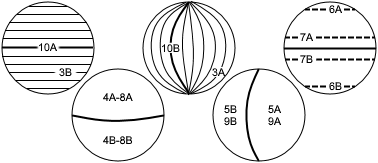  2   arctica - antarctica 3   lengtecirkel - breedtecirkel 4   noorderbreedte - zuiderbreedte 5   oosterlengte - westerlengte                           6   noordpoolcirkel - zuidpoolcirkel                 7   noorderkeerkring - zuiderkeerkring 8   noordelijk halfrond - zuidelijk halfrond 9   oostelijk halfrond - westelijk halfrond10  evenaar - nulmeridiaan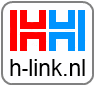 